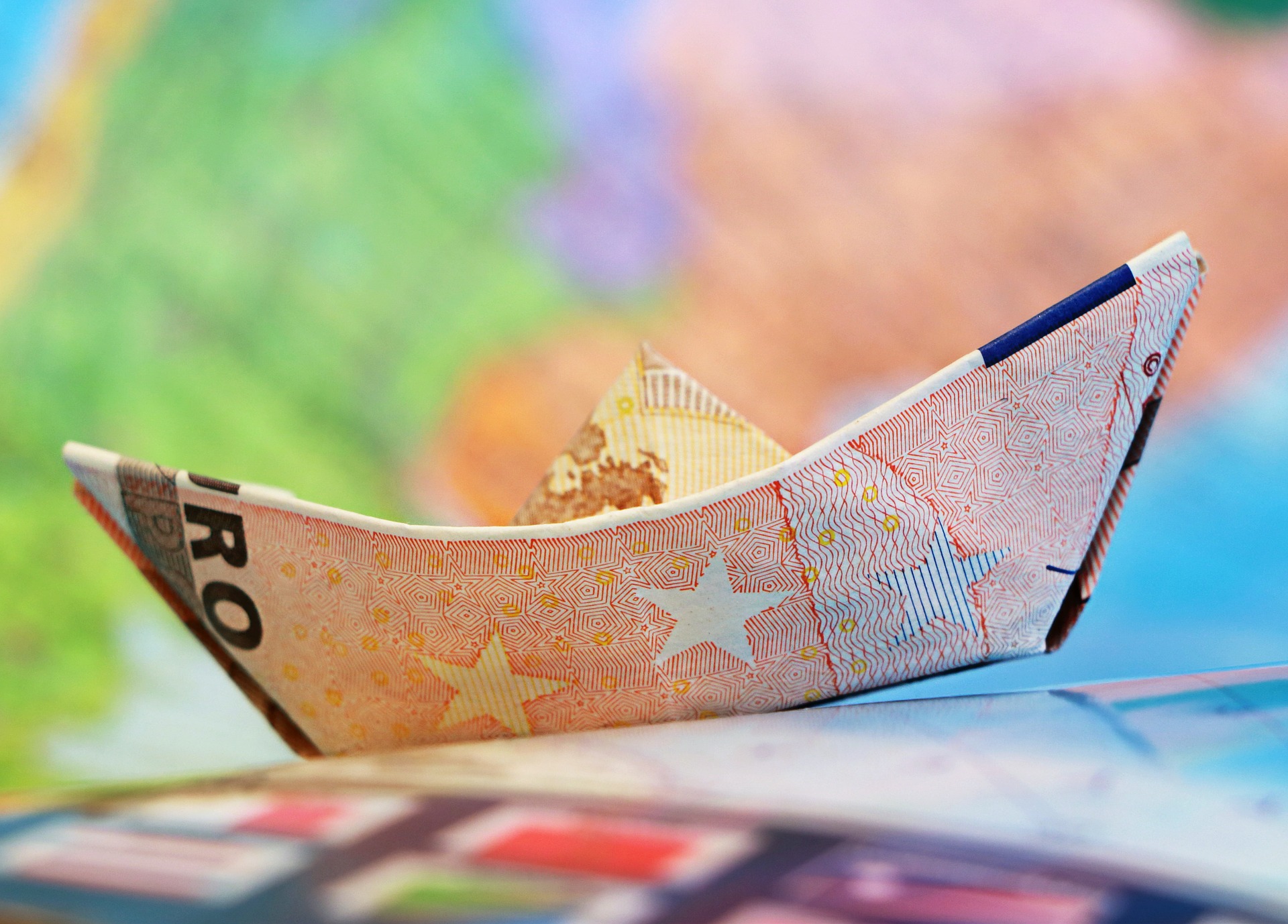 Comunicato Stampa: Un decennio di regole finanziarie anticrisi. Come la gestione bancaria ha risposto alle domande dell'economia.Modena, 1° marzo 2019 dalle ore 9.15, Auditorium Marco Biagi, Fondazione Marco Biagi, Largo Marco Biagi 10Il Convegno, promosso dal Dipartimento di Economia Marco Biagi nell’ambito delle iniziative programmate per il suo 50ennale, vede la partecipazione di docenti che nel Dipartimento hanno svolto una rilevante attività di ricerca e didattica in campo bancario e finanziario. È prevista inoltre la partecipazione di importanti esponenti del mondo bancario con cui si approfondirà il tema delle regole e dei loro riflessi sulla gestione bancaria.Ad oltre dieci anni dall’inizio della Grande Crisi Finanziaria è possibile trarre un bilancio dell’impatto del processo di regolamentazione europea sull’attività delle banche italiane e valutare la loro adeguatezza nel rispondere ai rischi derivanti da una protratta stagnazione economica. I principali temi che verranno affrontati dai relatori delle 4 sessioni riguardano:l’efficacia delle regole rispetto alle problematiche poste dalla crisi bancaria e finanziaria e dei suoi effetti sull’economia;le ricadute delle regole su strategie, comportamenti e performance delle banche italiane;il ruolo della governance nel perseguire un’efficiente gestione delle banche;l’impatto delle norme di trasparenza e di protezione della clientela sulle politiche di offerta dei servizi bancari.Il convegno è gratuito e aperto al pubblico. Entro il 25 febbraio è possibile riservare il proprio posto andando sul sito del 50ennale o attraverso il seguente link:https://docs.google.com/forms/d/e/1FAIpQLSffNNh_shz3c4DImTP_BLhEoSC2MOT3tJKNPZvcF8dVei-BFA/viewformProgramma del ConvegnoSessione della mattina
9.15-9.45	
Saluti istituzionali 
Presentazione del Convegno 
Andrea Landi (Unimore)
9.45-11.00	
Un decennio di regole anticrisi: le trasformazioni dell’attività bancaria e l’impatto sull’economia
Relatori
Renzo Costi (Università di Bologna)
Marco Onado (Università Bocconi) 
11.15-12.45	
Le regole di stabilità: il capitale e la liquidità 
al centro della gestione bancaria
Relatori
Maurizio Faroni (Direttore Generale Banco BPM)
Elisabetta Gualandri (Unimore)
Francesco Vella (Università di Bologna)
Valeria Venturelli (Unimore)

Sessioni del pomeriggio
Presentazione delle sessioni: Andrea Ferrari (Unimore)
14-15.15	
Le regole di governance: l’impatto sugli organi 
di governo societario e sugli assetti organizzativi delle banche
Relatori
Cesare Bisoni (Unimore)
Vincenzo Calandra Buonaura (Università di Bologna)
Riccardo Ferretti (Unimore)
Gian Enrico Venturini (Vice Direttore Generale BPER Banca) 
15.15-16.30	
Le regole di protezione della clientela: il ruolo 
delle funzioni aziendali e degli organismi di risoluzione alternativa delle controversie
Relatori
Carlo Appetiti (Group Compliance Officer, Unicredit)
Stefano Cosma (Unimore)
Simonetta Cotterli (Unimore)
Paola Vezzani (Unimore)
16.30	
Intervento conclusivo
Carmelo Barbagallo
(Capo del Dipartimento Vigilanza bancaria
e finanziaria, Banca d’Italia) Università degli Studi di Modena e Reggio Emilia 
Dipartimento di Economia Marco Biagi 
viale Berengario 51, 41121 Modena
tel. 059 205 6711 email info.economia@Unimore.it50ennale del Dipartimento di Economia Marco Biagi
50demb@unimore.it
www.50demb.unimore.it
IG: @50annidemb
FB: 50anniDEMB – Dipartimento di Economia Marco Biagi